	EXECUTIVE BOARD MEETING	Friday, October 16, 2020ZOOM6 pmCall to Order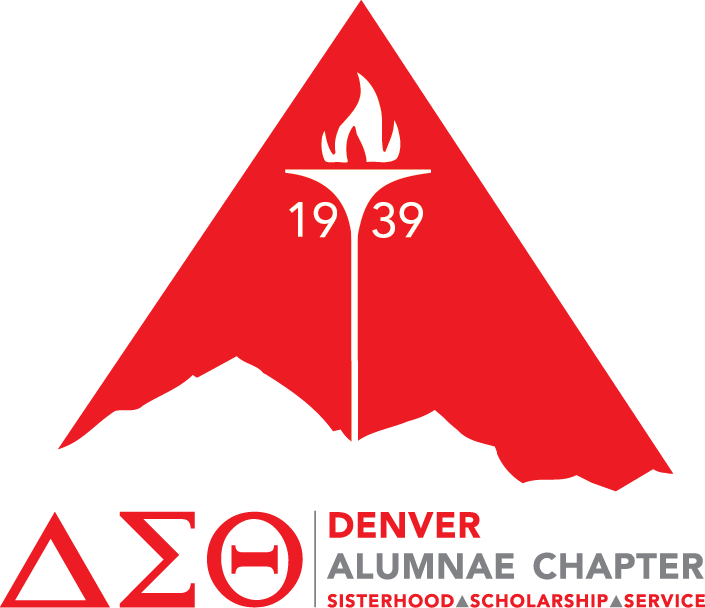 Prayer and MeditationApproval of AgendaApproval of MinutesReport of OfficersFinancial Reports	Financial Secretary	TreasurerCorrespondenceNational / Regional ObservationsCommittee ReportsUnfinished Business	Membership Intake (MIT)New Business	Executive Board ListAnnouncements	Ladies in Red
 	Support for Lisa Neal GravesAdjournSave the Date!Saturday, October 24, 2020	Initiation CeremonySaturday, October 31, 2020	PBWSSaturday, October 31, 2020	DID for New InitiatiesTuesday, November 3, 2020
	ElectionSaturday, November 7, 2020
	Chapter Meeting 10 am